Acceleration and Velocity-Time Graphs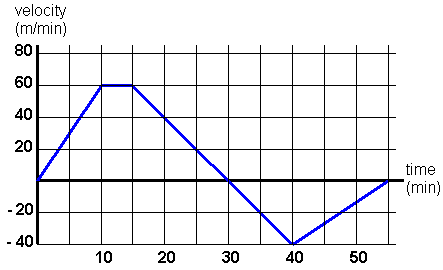 Describe the motion from the velocity time graph.					Velocity					AccelerationFrom 1s-10sFrom 10s-15sFrom 15s-30sFrom 30s-40sFrom 40s-60s	Since acceleration is the ___________________ of velocity. The average acceleration of an object can be found from the __________ of the velocity-time graph.